01-470 АЛ-18(52) модель Л2 пожарная автолестница с гидроприводом на шасси ГАЗ-52-01 4х2, колен 3+1, высота подъема до 18 м, нагрузка на вершину до 300 кг, боевой расчет 2 чел., полный вес 4.86 т, ГАЗ-52-01 75 лс, 80 км/час, около 200 экз., ТМЗ г. Торжок, 1967-75 г.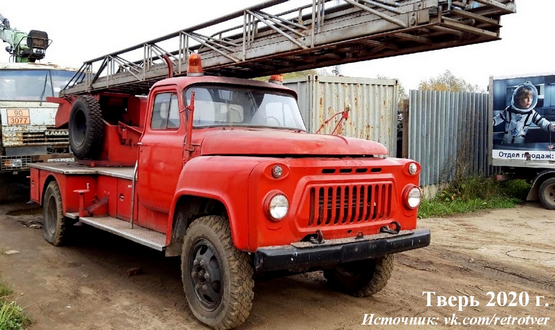 Разработчик: Особое конструкторское бюро противопожарной техники (ОКБ-7) Министерства строительного, дорожного и коммунального машиностроения СССР, г. Торжок Калининская обл.  Изготовитель: Торжокский машиностроительный завод Министерства строительного, дорожного и коммунального машиностроения СССР, г. Торжок Калининская обл. Каталог-справочник «Пожарная техника», ЦНИИТЭстроймаш, 1974.Пожарная автолестница  предназначена для доставки к месту пожара личного состава, проведения спасательных и вспомогательных работ, тушения пожаров в зданиях высотой до шести этажей, а также для подачи воды лафетным стволом, закрепленным на вершине лестницы.Автолестница может эксплуатироваться в климатических поясах с колебанием температур от минус 35 до плюс 35°С.ТЕХНИЧЕСКАЯ ХАРАКТЕРИСТИКАБаза автошасси, мм:  3700Колесная формула  4х2Двигатель: модель ГАЗ-52-01тип: рядный, карбюраторный, 4-тактныйчисло цилиндров: 6диаметр цилиндра, мм: 82ход поршня, мм: 110рабочий объем цилиндров, л: 3.48степень сжатия: 6.2максимальная мощность (по ограничителю числа оборотов), л. с.: 75число оборотов при максимальной мощности (по ограничителю числа оборотов), об/мин: 2800максимальный крутящий момент, кгм: 21 число оборотов при максимальном крутящем моменте, об/мин: 1800удельный расход топлива на полном дросселе, г/э л. с. ч. 260Топливо: автомобильный бензин А-72, ГОСТ 2084—67 или другой бензин с октановым числом не ниже 72;система смазки двигателя: комбинированная: под давлением и разбрызгиваниемсистема охлаждения: жидкостная герметичная, с принудительной циркуляцией Коробка передач: механическая, с четырьмя передачами для движения вперед и одной — назад, с синхронизаторами на третьей и четвертой передачахКоробка отбора мощности: тип механическая, односкоростнаяпередаточное число: 1Число мест для боевого расчета: 2Максимальная скорость, км/ч: 80Вылет опорных шпинделей от продольной оси шасси, м 1400Колея колес, мм: передних 1577, задних 1650Углы свеса, град: передний 40, задний 18Наибольший дорожный просвет с полной нагрузкой, мм 245Наименьший радиус поворота по колее наружного переднего колеса, м 8,9Путь торможения при скорости движения 30 км/ч, м 8Наибольший подъем, преодолеваемый по твердому сухому грунту, град 15Контрольный расход топлива, л/100 км 21 Количество колен лестницы, шт: основных 3, дополнительных 1Длина полностью выдвинутой лестницы, м: без доп. колена 18,  с доп. коленом 20 Наибольший угол наклона колен к горизонту, град 78Наибольший угол поворота (вправо и влево), град не ограниченВремя установки лестницы, сек: подъема на 75° 20, выдвигания на полную длину 20, поворота на 90° 14, опускания с 75 до 0° 50, сдвигания при угле наклона 75° 20Минимальный угол сдвигания колен под действием собственной массы, град не более 25Максимально допустимая нагрузка на вершину полностью выдвинутой лестницы с неприслоненной вершиной (без выдвигания дополнительного колена), кгс: при наклоне 60° 140, при наклоне 75° 300Максимально допустимая, равномерно распределенная по маршу колен нагрузка на полностью выдвинутую лестницу (с дополнительным коленом) с прислоненной вершиной при угле наклона 20°, кгс 500Рабочее поле выдвигания и вылет лестницы по условиям устойчивости не ограничены Рабочее давление в гидросистеме, кгс/см2 50—100 Давление в гидросистеме на холостом режиме, кгс/см2 10Рабочая жидкость (зимой и летом) масло веретенное АУ, ГОСТ 1642—50Гидронасос: марка НШ-46Д, тип шестеренный производительность (при 1400 об/мин), л/мин 60привод от коробки отбора мощности, смонтированной в едином блоке с насосом  Фильтр масляный пластинчатый, марки 0,12 Г41-14 на сливной магистралиМеханизм подъема лестницы (два гидроцилиндра плунжерного типа с встроенными в них гидрозамками): диаметр цилиндра, мм 70максимальный ход плунжера, мм 800Механизм выдвигания лестницы (гидроцилиндр плунжерного типа с восьмикратным ускорительным тросовым полиспастом): диаметр цилиндра, мм 100максимальный ход плунжера, мм 700Механизм поворота лестницы: лопастной гидромотор МГ16-13 и червячный редуктор Пульт управления: гидропанель с тремя рукоятками основных движений (подъем, выдвигание, поворот), с клапаном загрузки и разгрузки насоса и манометромМеханизм бокового выравнивания лестницы винтового типа, с ручным приводомМеханизм выключения рессор заднего моста: реечного типа, с ручным управлением Аварийный насос гидросистемы: плунжерного типа; служит для подъема, опускания и выдвигания-сдвигания лестницыШины: размер 7.50х20, 200х20 или Р200-508давление воздуха, кгс/см2: передних 3, задних 3.5Электрооборудование: система проводки однопроводная, отрицательные клеммы источников тока соединены с корпусом (массой) автомобиляаккумуляторная батарея 6СТ-68-ЭМЗнапряжение сети, в 12свечи зажигания А12-У, с резьбой М18х1,5генератор Г108-Г стартер СТ 8 фары: тип ФГ-122Б, число 2подфарники: тип ПФ101, число 2 задние фары: тип ФП13, число 2звуковой сигнал С56-Гфара-прожектор ФГ-12Б1маяк проблесковый: тип 8262 1/2, синего цвета, число 2Тревожный сигнал: газовая сиренаЗаправочные емкости, л:топливного бака 90системы смазки двигателя  7воздушного фильтра двигателя  0,35системы охлаждения двигателя  16картера коробки передач  3картера рулевого механизма  0,5картера ведущего моста 3гидросистемы привода лестницы  60масляного бака гидросистемы  37Основные данные для регулировок и контроля: зазоры в клапанном механизме (при холодном двигателе), мм:для впускных клапанов  0,20-0,23для выпускных клапанов  0,25-0,28зазор между электродами свечей зажигания, мм 0,6-0,7зазор между контактами прерывателя, мм 0,35-0,45давление масла в системе смазки двигателя, кгс/см2 не ниже 0,7свободный ход, мм: педали сцепления 35—40, педали тормоза 8-14допустимое колебание рабочего давления в гидросистеме автолестницы, кгс/см2 50-119диаметральный зазор в золотниковых парах (золотник - корпус), мм  0,006-0,010сопряжение поршней и штоков с цилиндрами (в гидроцилиндрах)  А3/Хсхождение передних колес, мм . . . 1,5-3угол развала передних колес, град 1боковой зазор в шестернях коробки отбора мощности, мм 0,13-0,26Габаритные размеры в транспортном положении, мм: длина 7980, ширина 2220, высота 2670Масса с полной нагрузкой, кг 4860Распределение массы с нагрузкой, кг: на переднюю ось 1399, на заднюю ось 3470.Оптовая цена автолестницы по прейскуранту № 24-02 1973 г. — 7800 руб.Автолестница укомплектована следующим съемным оборудованием, принадлежностями и запасными частями:Ствол лафетный ВВ, шт. 1Пенный насадок к лафетному стволу, шт. 1Сменные спрыски к лафетному стволу, шт.: диаметром 25 мм 1, диаметром 28 мм 1Подкладки под опорные аутригеры, шт. 4Рукоятки ручного привода, шт. 1Растяжные веревки с катушками, комплект .  2Веревка для управления лафетным стволом, шт. 1Фонари ФЭП-И, шт. 2Огнетушитель ОУ-2 (ТУ 22-2396—71), шт. 1Лом пожарный ЛПЛ (ГОСТ 16714—71), шт. 1Лопата ЛКО-2 (ГОСТ 3620—63), шт. 1Ножовка по дереву, шт. 1Комплект шоферского инструмента в сумке 1Замыкатель левый, шт. 2Замыкатель правый, шт. 2Масленка 1-Б1 (ГОСТ 1303—56), шт. 10Лампы автомобильные запасные, комплект. 1Кольца уплотнительные резиновые (ГОСТ 9833—61), комплект 1.